ANALISIS LABA DAN ARUS KAS DALAM MEMPREDIKSI FINANCIAL DISTRESS (STUDI KASUS PADA PERUSAHAAN PERBANKAN YANG TERDAFTAR DI BEI PERIODE 2016-2018)SKRIPSI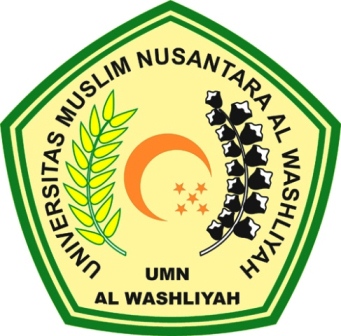 OLEH:DIAN LESTARINPM: 163224204PROGRAM STUDI AKUNTANSIFAKULTAS EKONOMIUNIVERSITAS MUSLIM NUSANTARA AL-WASHLIYAH MEDAN2020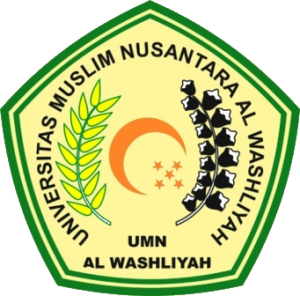 LEMBAR PERSETUJUAN SKRIPSINama 			: Dian LestariNPM			: 163224204Program studi		: AkuntansiFakultas 		: EkonomiJenjang Pendidikan 	: Strata Satu (S-1)Judul Skripsi	: Analisis Laba Dan Arus Kas Dalam Memprediksi Financial Distress ( Studi Kasus Pada Perusahaan Perbankan Yang Terdaftar Di BEI Periode 2016-2018)Diuji pada tanggal 	:Judisium 		:Panitia UjianABSTRAKANALISIS LABA DAN ARUS KAS DALAM MEMPREDIKSI FINANCIAL DISTRESS (STUDI KASUS PADA PERUSAHAAN PERBANKAN YANG TERDAFTAR DI BEI PERIODE 2016-2018)DIAN LESTARINPM. 163224204dian10071998@gmail.comPenelitian ini bertujuan untuk mengetahui kemampuan laba dan arus kas dalam memprediksi financial distress pada perusahaan perbankan yang terdaftar di BEI. Jenis penelitian ini yaitu deskriptif kualitatif, teknik pengumpulan data yang dilakukan adalah observasi, data yang digunakan yaitu laporan keuangan selama 3 tahun dimulai tahun 2016 sampai dengan tahun 2018. Variabel yang digunakan dalam penelitian ini yaitu laba, arus kas dan financial distress. Hasil penelitian menunjukkan bahwa variabel laba yang lebih baik digunakan dalam memprediksi financial distress pada 1 tahun yang akan datang dibandingkan variabel arus kas.Kata Kunci : Laba, Arus Kas, Financial distressABSTRACTAN ANALYSIS OF PROFIT AND CASH FLOW IN PREDICTING FINANCIAL DISTRESS (Case Studies on Banking CompaniesRegistered in BEI Period 2016-2018)DIAN LESTARINPM. 163224204dian10071998@gmail.comThis research aimed to determine the ability of profit and cash flow in predicting the financial distress at the BEI-registered banking company. This type of research was a qualitative descriptive, the technique of data collection was by observation, the data used was the financial statements for 3 years starting from 2016 until the year 2018. The variables used in this study were income, cash flows and financial distress. The results showed that a better profit variable was used in predicting the financial distress in the upcoming 1 year compared to the cash flow variable.Keywords: Profit, cash flow, Financial distressPembimbing IPembimbing IIDebbi Chyntia Ovami, S.Pd, M.SiReza Hanafi Lubis, SE, M.SiNIDN : 0110039001NIDN : 0106118702KetuaSekretarisDr. KRT. Hardi Mulyono K. SurbaktiShita Tiara, SE., Ak., M.SiNIDN : 011 1116 303NIDN : 0120126503